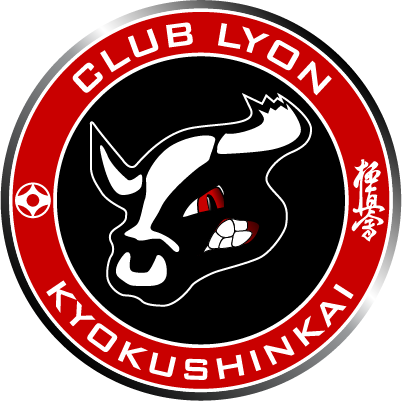 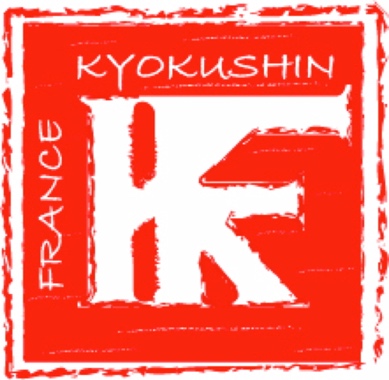 THE 31th EUROPEAN WEIGHT CATEGORY KARATE CHAMPIONSHIPSEUROPEAN JUNIORS KARATE CHAMPIONSHIPSEUROPEAN SENIORS KARATE CHAMPIONSHIPSMAY 20, 21 – LYON, FRANCERegistrationWeb registration by IKO Honbu from 27 March and set deadline on 9 April 2017Programme May 19, 2017 (Friday)From 10h (a.m) to 20h – Registration for all competitorsHôtel IBIS Lyon La Part Dieu Les Halles78 rue de Bonnel 69003 LyonThe competitor must bring :IKO membership cardPassportA valid medical certificatSet of protectionAll participants and team members of the Championship must have a valid insurance. The organizer does not provide any insurance and does not take responsibility in this area.All payments must be made directly to the organizer while performing registration or fast check via web site (check-in fast). From 17h to 19h – Judge seminarHôtel Mercure Lyon Centre Saxe Lafayette29 rue de Bonnel 69003 Lyon19h – IKO MeetingHôtel Mercure Lyon Centre Saxe Lafayetteue de Bonnel 69003 Lyon May 20, 2017 (Saturday) – Juniors / Seniors +35 years oldHalle Stéphane DIAGANARue Victor Schoelcher 69009 LyonFrom 8h30 (a.m.) to 9h (a.m.) – Judges brieffing9h30 (a.m.) – Start of the competition with KataAfter Kata, start fight for Juniors and Seniors de +35 years old13h – Opening ceremony (all participant juniors and seniors must be present in dogi). May 21, 2017 (Sunday) – SeniorsHalle Stéphane DIAGANARue Victor Schoelcher 69009 LyonStart with kata (Men and Women)After kata, start fight competition (Men and Women)Sayonara Party (limit to 250 persons, price of entry 35€)Hôtel Mercure Lyon Centre Saxe Lafayette29 rue de Bonnel 69003 Lyon May 22, 2017 (Mondy)Halle Aux Fleurs66 rue Smith 69002From 10h (a.m.) to 12h – Seminar with Kancho MatsuiPrice : 50€TransportFor all competitors, coaches and judges will be provided free transportation from the official hotel to the hall and back to the days Mays 21-22, 2017.CompetitionTournament is 5€ and open to the public, fans and supporter.